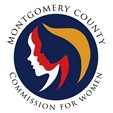     Commission for WomenThursday, March 14, 2024IN-PERSON MEETING 	AGENDAIN-PERSON MEETINGS:  June 13, 2024.7:00      1.	WELCOME AND INTRODUCTIONS (Guests should introduce themselves)7:10	2.	APPROVAL OF MINUTES AND AGENDA				Clark		February7:13	3.	CFW EXECUTIVE COMMITTEE REPORT			ClarkUpdate on New CommissionersOrientation ManualJune 30th Joint Partner EventProject Prom Dress7:15	4.	EXECUTIVE DIRECTOR REPORT					Finkelstein7:20	5.	COMMITTEE REPORTS (All committees to report out—2 minutes/report)		a.	Policy and Legislation 						Royster		b.	Program Planning						Enenduc.	Budget								Clark       		d.	Strategic Planning, Research and Eval.				Romero		e.	Emerging Leaders						Argoti/Turnbullf.	Public Relations						Argotig.   	WLB								Argoti/Danish.	SOP								LaValle7:35	 6.       LIAISON REPORTS (2 minutes/report)       MLAW                                                                                     	TBD       HTPC                                                                              		Estrada       Domestic Violence						Royster       Maryland Commission for Women                                          	Finkelstein        Choose Respect			                                           	Royster 	Community Health Needs Assessment Adv. Committee		LaValleg.	CFW Scholarship						Argoti7:50      7.         AD HOC COMMITTEE REPORTS (2 minutes/report)      	Bylaws Committee 						Clark/LaValle7:52	8.	OLD BUSINESS7:54	9.	NEW BUSINESS/ANNOUNCEMENTS8:00	10.	ADJOURNUpcoming Events: Separation and Divorce, March 6 at 7:00pm, onlineCareer Series for Her, March 21 at 7:00pm, onlineFinancial Health and Wellness, May 14 at 7:00pm, onlineFinancial Health and Wellness, May 21 at 7:00pm, online